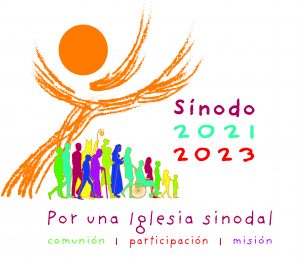 1. En la Iglesia y en la sociedad, estamos llamados a caminar juntos, uno al lado del otro, en nuestro camino por la vida.La Iglesia Católica en la Diócesis de Scranton es inclusiva, lo que significa que cada persona tiene la capacidad de participar como iguales.Totalmente de Acuerdo En AcuerdoEn DesacuerdoMuy en DesacuerdoSin Comentario Lo invitamos a compartir sus pensamientos sobre grupos o individuos que crea que la Iglesia Católica puede estar dejando al margen.2. Escuchar es una de las experiencias más poderosas y profundamente humanas que podemos tener. El acto de escuchar respeta y valida la voz que se escucha.La Iglesia Católica en la Diócesis de Scranton escucha a todas las personas.Totalmente de Acuerdo En AcuerdoEn DesacuerdoMuy en DesacuerdoSin Comentario Lo invitamos a brindar cualquier pensamiento adicional sobre aquellos que la Iglesia Católica escucha o no escucha.3. Se anima a los católicos de la Diócesis de Scranton a hablar, ser valientes y confiar con valentía en que somos amados por Dios.Los católicos de la Diócesis de Scranton tienen la oportunidad de hablar con franqueza con su párroco y nuestro obispo.Totalmente de Acuerdo En AcuerdoEn DesacuerdoMuy en DesacuerdoSin Comentario Lo invitamos a brindar cualquier pensamiento adicional sobre lo que permite o impide que las personas hablen sobre sus esperanzas e inquietudes.4. Uno de los fundamentos de la fe católica es la creencia de que Dios está vivo en todos y cada uno de los seres humanos. Para los cristianos, somos bautizados y ungidos con el Espíritu Santo y somos alimentados por Cristo en la Eucaristía.La celebración de la Misa me inspira hacia una vida más alegre y santa.Totalmente de Acuerdo En AcuerdoEn DesacuerdoMuy en DesacuerdoSin Comentario Lo invitamos a brindar cualquier pensamiento adicional sobre cómo la oración y / o las Misas lo inspiran o no.5. Todo católico tiene la responsabilidad de participar activamente en la misión de la Iglesia Católica, compartiendo la Buena Nueva de Jesucristo.La Iglesia Católica en la Diócesis de Scranton está atendiendo las siguientes áreas de su misión: 	Totalmente de Acuerdo    En Acuerdo     En Desacuerdo      Sin Comentario• Llevar a las personas a una relación más profunda con Dios• Educar en la fe a personas de todas las edades• Ayudando a los pobres, solitarios y vulnerables• Bienvenida a inmigrantes, refugiados y otros recién llegados• Ser compasivo con los que están en prisión• Garantizar la igualdad racial• Promoción de cuestiones pro-vida• Protección de los derechos humanos• Preocupación por el medio ambiente• Apoyando a las familiasLo invitamos a brindar cualquier pensamiento adicional sobre dónde la misión de la Iglesia necesita un mayor enfoque.6. Desde el Papa San Pablo VI hasta el Papa Francisco, los sucesivos Papas han llamado activamente al Pueblo de Dios a ser una Iglesia en diálogo. A través del diálogo, todos los fieles cristianos configuran la forma en que la Iglesia realiza su misión.Los católicos de la Diócesis de Scranton tienen la oportunidad de discutir, debatir y dialogar sobre la dirección futura de la iglesia.Totalmente de Acuerdo En AcuerdoEn DesacuerdoMuy en DesacuerdoSin Comentario Lo invitamos a brindar cualquier pensamiento adicional sobre los lugares y oportunidades que nuestra iglesia ofrece o no para un diálogo constructivo.7. Cristo llama a todos sus discípulos, unidos por el bautismo, a trabajar con diversos grupos y otras comunidades de fe.. Es una prioridad de la Iglesia Católica en la Diócesis de Scranton trabajar con otras comunidades de fe para promover el bienestar de todos.Totalmente de Acuerdo En AcuerdoEn DesacuerdoMuy en DesacuerdoSin Comentario Lo invitamos a brindar cualquier pensamiento adicional sobre la forma en que la Iglesia Católica podría interactuar con otras denominaciones cristianas y / o personas sin tradición religiosa. 8. A través del Bautismo y la Confirmación, la misión de la Iglesia Católica pertenece a todos los fieles cristianos. Todos están llamados a desempeñar un papel activo.Todos los católicos, incluidos los jóvenes, laicos y laicas, tienen el desafío de utilizar sus dones y talentos en la vida de la Iglesia.Totalmente de Acuerdo En AcuerdoEn DesacuerdoMuy en DesacuerdoSin Comentario Lo invitamos a brindar cualquier pensamiento adicional sobre cómo se invita o no a las personas a participar en la vida de la Iglesia. 9. La fe cristiana es accesible a todos. Debido a que la misión de la Iglesia Católica pertenece a los miembros de la Iglesia, toda voz tiene derecho a ser escuchada.Al tomar decisiones importantes, la Iglesia Católica en la Diócesis de Scranton es transparente y responsable en sus procesos de toma de decisiones.Totalmente de Acuerdo En AcuerdoEn DesacuerdoMuy en DesacuerdoSin Comentario Lo invitamos a brindar cualquier pensamiento adicional sobre el proceso de toma de decisiones que usa la iglesia y cómo se puede mejorar.10. La Tradición de la Iglesia, recibida de los Apóstoles, lleva la fe cristiana a lo largo de la historia. Un sínodo está destinado a identificar las necesidades, desafíos y oportunidades del momento presente.Respetando la Tradición, la Iglesia Católica en la Diócesis de Scranton responde a las necesidades, desafíos y oportunidades en el momento presente.Totalmente de Acuerdo En AcuerdoEn DesacuerdoMuy en DesacuerdoSin Comentario Lo invitamos a brindar cualquier pensamiento adicional sobre cómo la iglesia escucha y participa en el diálogo.DEMOGRAFÍA¿Cuál es su género?FemeninoMasculino ¿Cuál es su edad?Menor de 1818-3031-4546-6565-8080 o Mayor¿Qué raza / etnia le describe mejor? (Elija solo uno).Indio Americano o Nativo de AlaskaAsiático / Isleño del PacíficoNegro o AfroamericanoHispano / LatinoBlanco / CaucásicoMúltiples Etnias / Otro (especifique)¿En qué condado reside actualmente?BradfordLackawannaLuzerneLycomingMonroePikeSullivanSusquehannaTiogaWayneWyomingNo resido actualmente en la Diócesis de ScrantonSi actualmente pertenece a una parroquia de la Diócesis de Scranton, indique qué parroquia (las parroquias se enumeran alfabéticamente) 